Szkoły Uniwerek w Końskich ogłaszają nabór na rok szkolny 2020/2021.O wszystkich szczegółach rekrutacyjnych informuje sekretariat pod numerem telefonu 41 375 20 21 oraz mailowo uniwerekkonskie@o2.pl .Zachęcamy również do zapoznania się z naszą stroną internetową: www.uniwerek-kielce.pl  oraz profilem na FB – Szkoły Uniwerek w Końskich.Świętokrzyskie Centrum Kształcenia „Uniwerek” w Końskich rozpoczęło swoją działalność 1 września 2009 roku. Szkoła położona jest w centrum miasta przy ulicy Piłsudskiego 72, 26-200 Końskie. Nasza szkoła jest przyjazna uczniowi, inspirująca i zapewniająca harmonijny rozwój. Przygotowujemy naszych uczniów do funkcjonowania w świecie ludzi dorosłych oraz do pełnienia ważnych ról społecznych.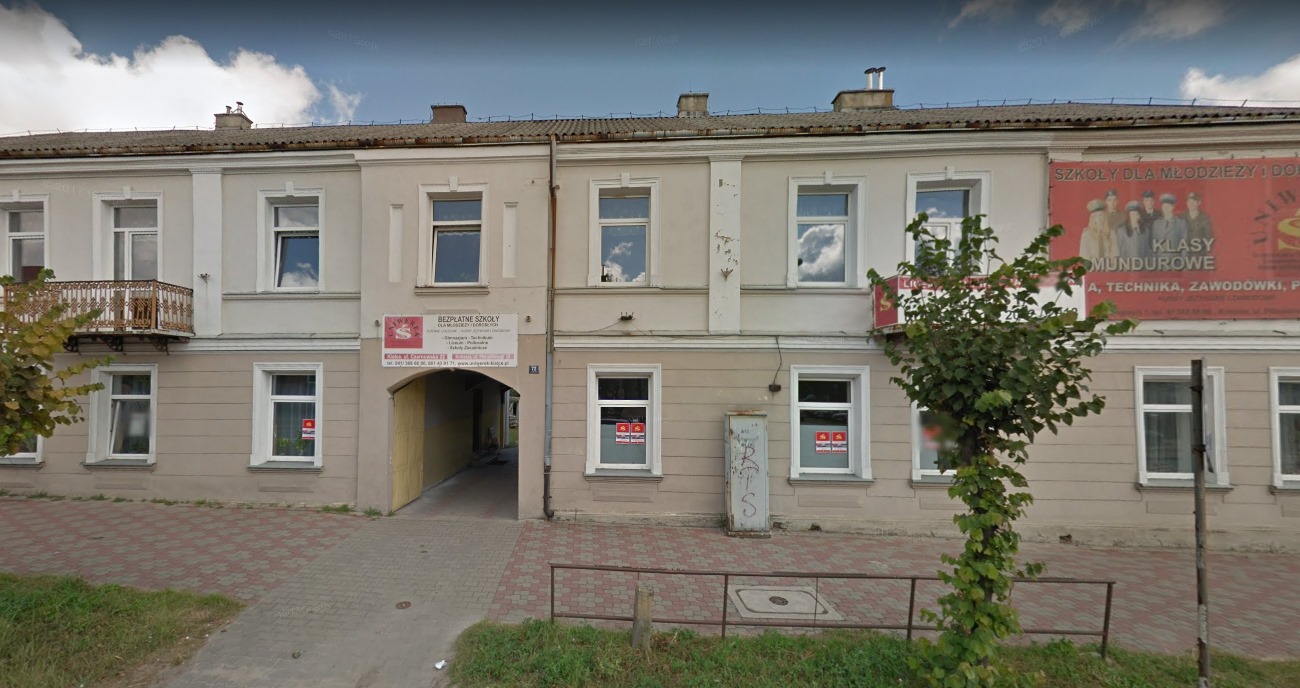 Zapraszamy absolwentów szkół podstawowych do zapoznania się z naszą ofertą edukacyjną: Liceum Ogólnokształcące Liceum Ogólnokształcące jest skierowane do osób, które chcą w przyszłości kontynuować naukę na studiach wyższych. Nauka w Liceum trwa 4 lata i kończy się egzaminem maturalnym. W zależności od zainteresowań uczniów wyznacza się od 2 do 4 przedmiotów ujętych w podstawie programowej w zakresie rozszerzonym. Technikum Zawodowe Technikum jest szkołą na podbudowie szkoły podstawowej, o pięcioletnim cyklu nauczania. Realizujemy program z zakresu przedmiotów obowiązkowych ogólnych oraz zawodowych, innych dla danego zawodu, opracowany i zatwierdzony przez Ministerstwo Edukacji. Zawód, w którym kształci szkoła, uwzględnia zainteresowania uczniów i oferuje dwa przedmioty ujęte w podstawie programowej kształcenia ogólnego w zakresie rozszerzonym. Uczniowie naszej szkoły w trakcie nauki odbywają praktyki zawodowe. Ukończenie szkoły daje wykształcenie średnie z możliwością uzyskania świadectwa maturalnego oraz tytułu technika poprzez zdanie egzaminu potwierdzającego kwalifikacje w zawodzie.Szkoła kształci w następujących zawodach: - technik budownictwa - technik informatyk - technik hotelarstwa - technik ochrony środowiska - technik pojazdów samochodowych - technik mechanik - technik żywienia i usług gastronomicznych - technik usług fryzjerskich - technik geodeta - technik architektury krajobrazu Branżowa Szkoła I stopnia Szkoła branżowa skierowana jest dla absolwentów szkoły podstawowej. Nauka trwa 3 lata. Uczniowie szkoły branżowej uczą się trzy dni w tygodniu w I-ej klasie i dwa dni w tygodniu w II-ej i III-ej klasie, pozostałe dni to praktyki zawodowe u pracodawców, gdzie zdobywają doświadczenie zawodowe. Szkoła pomaga kandydatom w znalezieniu praktyki. Uczniowie szkoły branżowej podpisują z pracodawcami, u których będą odbywać praktyki umowę o pracę jako młodociani pracownicy. Za swoją pracę otrzymują wynagrodzenie, a okres nauki w szkole wlicza się do lat pracy. Szkoła branżowa I-go stopnia kończy się egzaminem potwierdzającym kwalifikacje w zawodzie. Absolwenci mogą kontynuować naukę zawodu w szkole branżowej II-go stopnia.Kierunki kształcenia w Branżowej Szkole I stopnia: - fryzjer - kucharz - sprzedawca - piekarz - cukiernik - mechanik pojazdów samochodowych - elektromechanik pojazdów samochodowych - monter zabudowy i robót wykończeniowych w budownictwie - lakiernik - stolarz - betoniarz – zbrojarz - kierowca mechanik ATUTY SZKÓŁ UNIWEREK W KOŃSKICH:Doświadczona i wykwalifikowana kadra pedagogiczna Wysoka zdawalność egzaminów zawodowych i maturalnych Korzystne położenie komunikacyjne (szkoła położona w centrum miasta) Nauka na jedną zmianę Udział w projektach edukacyjnych Nawiązywanie i rozwijanie współpracy międzynarodowej Wysoki poziom bezpieczeństwa uczniów Własne zaplecze dydaktyczne, w tym pracownie do doskonalenia umiejętności zawodowych i sprzęt komputerowy oraz multimedialny ze stałym dostępem do Internetu. Indywidualizacja potrzeb i możliwości każdego uczniaSZKOŁY SĄ CAŁKOWICIE BEZPŁATNE Podania przyjmujemy: - w formie oryginalnej: składamy do sekretariatu szkół, wysyłamy pocztą lub umieszczamy w skrzynce pocztowej przy wejściu do budynku szkół, - w formie skanu: wysyłamy na adres uniwerekkonskie@o2.pl Podania są dostępne na profilu na FB bądź na stronie internetowej. Pozdrawiamy  